          Поступление ребёнка в детский сад.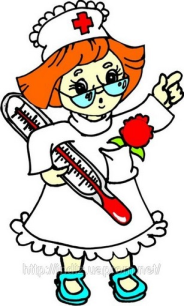 Уважаемые родители!    Для любого ребенка поступление в детское дошкольное учреждение является трудным шагом. В этот момент резко изменяется окружающая обстановка, а вместо близких и дорогих родителей появляется воспитатели, помощники воспитателя и другие незнакомые взрослые. И все происходит в новом детском коллективе, где у каждого ребенка уже есть свое место, игрушки, друзья. Малыш медленно привыкает к спальне с множеством кроватей, к коллективным походам в туалет и прочим атрибутам общественного воспитания. Чтобы будущий воспитанник детского сада быстро привык к дошкольному учреждению, ему надо помочь. Эту помощь ребенку родители должны "организовать” задолго до поступления в детский сад. Начать надо с самого главного – с наблюдения за состоянием здоровья малыша и его оздоровления. Постарайтесь вылечить все детские недуги и сделать необходимые профилактические прививки. Причем прививки делаются не позднее, чем за месяц до поступления малыша в детское дошкольное учреждение. И конечно, самое главное – это закаливание и физкультура Закаленные физически подготовленные малыши почти не болеют в новых для них спать днем может уйти много времен, но малыш от этого выиграет.В детский сад дети должны поступать с уже сформировавшимися навыками самообслуживания: они должны самостоятельно ходить в туалет или пользоваться горшком, чистить зубы, одеваться и раздеваться (взрослые могут им в этом помогать), пользоваться столовыми приборами и салфеткой, пить из чашки. Эти навыки только на первый взгляд представляются элементарными, а как страдают дети, когда родители не научили их простым приемам самообслуживания. В детский сад следует отдавать ребенка в последний летний месяц или в начале сентября, когда дети много времени проводят на свежем воздухе Дома также надо обеспечить ребенку в период адаптации щадящий режим (рациональное питание, дневной сон, более продолжительное время пребывания на свежем воздухе) с учетом врачебных и педагогических рекомендаций. Обстановка в семье должна быть спокойной, обращение родителей с ребенком особенно ласковым. Когда адаптация к детскому саду произойдет, родители узнают это по изменившемуся поведению ребенка. Его легко можно рассмешить, ребенок редко выходит из себя и капризничает не чаще одного – двух раз в неделю, и то когда это бывают какие – либо причины. Малыш ложиться спать спокойно, не выводя окружающих из терпения, у него нет ночных кошмаров или странных страхов (пойти в другую комнату, потрогать какой – либо предмет), он почти не мочиться в постель. Ребенка можно на некоторое время оставить одного, не опасаясь, что он расплачется, как будто родители оставили его навсегда, за ним не нужно постоянно присматривать. У него появляются друзья, с которыми он охотно играет. Если это добрые перемены произошли, значит, все в порядке, малыш, привык к детскому саду и у него, началась новая и интересная жизнь. В детском дошкольном учреждении он получит много нового и полезного. Чтобы адаптация прошла мягко, спокойно, безболезненно нами разработаны рекомендации по сотрудничеству с родителями при поступлении ребенка в дошкольное учреждение.